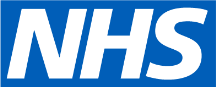 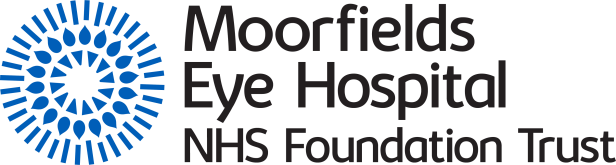 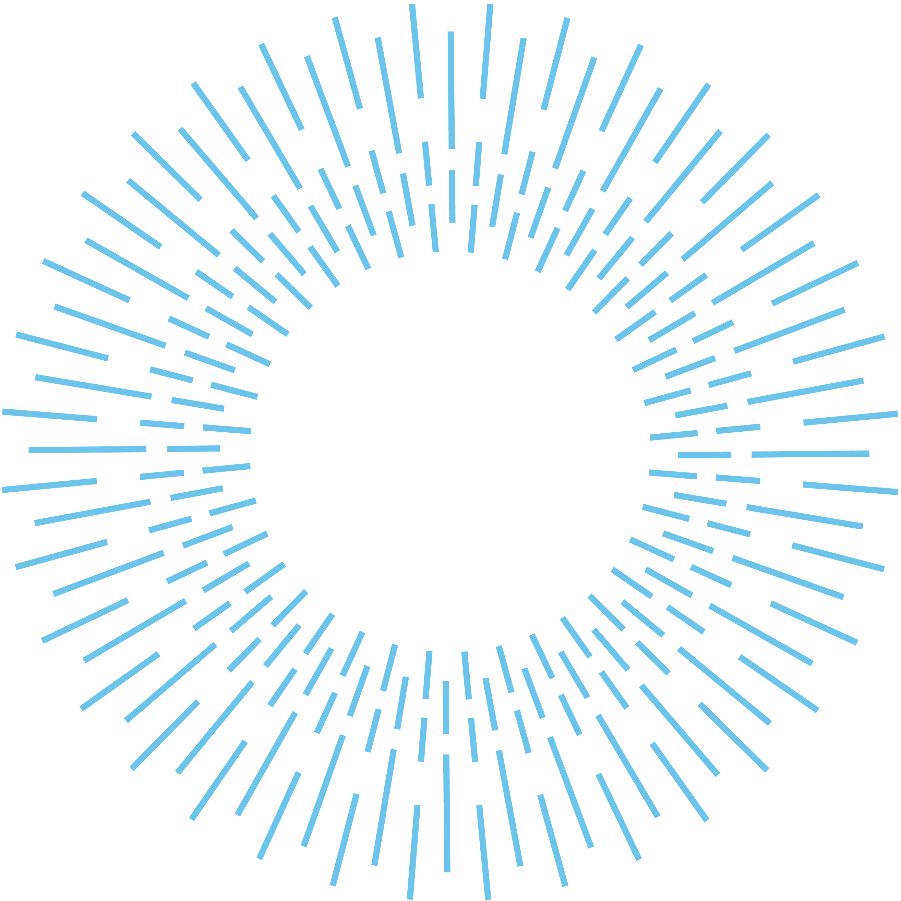 Report titleReport of the People and Culture CommitteeReport fromVineet Bhalla, Chairman, People and Culture CommitteePrepared by Alison Bradshaw, Committee ManagerLink to strategic objectivesWe will have an infrastructure and culture that supports innovation.We will attract, retain and develop great people.Brief summary of report  Attached is a summary of the confidential items discussed at the people and culture committee meeting that took place on 13th December 2022. Brief summary of report  Attached is a summary of the confidential items discussed at the people and culture committee meeting that took place on 13th December 2022. Brief summary of report  Attached is a summary of the confidential items discussed at the people and culture committee meeting that took place on 13th December 2022. Brief summary of report  Attached is a summary of the confidential items discussed at the people and culture committee meeting that took place on 13th December 2022. Brief summary of report  Attached is a summary of the confidential items discussed at the people and culture committee meeting that took place on 13th December 2022. Brief summary of report  Attached is a summary of the confidential items discussed at the people and culture committee meeting that took place on 13th December 2022. Brief summary of report  Attached is a summary of the confidential items discussed at the people and culture committee meeting that took place on 13th December 2022. Brief summary of report  Attached is a summary of the confidential items discussed at the people and culture committee meeting that took place on 13th December 2022. Action Required/Recommendation. Board is asked to:Note the report of the people and culture committee and gain assurance from it.Action Required/Recommendation. Board is asked to:Note the report of the people and culture committee and gain assurance from it.Action Required/Recommendation. Board is asked to:Note the report of the people and culture committee and gain assurance from it.Action Required/Recommendation. Board is asked to:Note the report of the people and culture committee and gain assurance from it.Action Required/Recommendation. Board is asked to:Note the report of the people and culture committee and gain assurance from it.Action Required/Recommendation. Board is asked to:Note the report of the people and culture committee and gain assurance from it.Action Required/Recommendation. Board is asked to:Note the report of the people and culture committee and gain assurance from it.Action Required/Recommendation. Board is asked to:Note the report of the people and culture committee and gain assurance from it.For AssuranceFor decisionFor discussionTo notePeople & culture committee summary report – 26 January 2023People & culture committee summary report – 26 January 2023GovernanceQuorate – YesAttendance – 100%Discussion pointsAgile workingWill be part of the wider transformation work next year.  A baseline assessment of the current position and a draft outline of a forward plan would be submitted to the Board in the Spring.Workforce programme updateThree key areas of work; ‘Getting the basics right’, ‘HR Improvement’ and ‘Workforce transformation’.  The ‘Qliksense’ programme has completed.The L&D brochure is available on-line.  Staff resourcing issues remain for some projects across the Trust.Business cases for extra resource have been submitted to the Board.The update on shared services, has been put on hold.Subgroup updates1 - EDHR Steering groupEDI Manager starts in January 2023.Data on both the gender and ethnicity pay gap, now shows an improvement.BeMoor had provided a number of ‘#my stories’  for Black History month.BAME staff continue to report a lack of equal opportunities across the Trust. The EDHR ‘career sponsorship’ discussions noted as being put forward to Manex as a formal proposal first.2 - Health and wellbeingThe Health and Wellbeing Team were supporting the international nursing recruitment team.    A Menopause webinar in October had been attended by 65 staff and the first Menopause café had taken place on the 9th December.The Health and Wellbeing team were working closely with the Security and Quality and Safety Leads to ensure staff were being fully supported following staff safety incidents.Moorfields Eye Charity (MEC) were giving all staff a £15 voucher for Christmas.   Staff would be given the option of declining their voucher and re-investing the money into a hardship fund.  Discounts are available for staff on EyeQ and a Health and Social well-being leaflet is being drafted which will target those staff who do not always have access to EyeQ.  The MEC have funded a Health and Wellbeing advisor at Band 6.Performance metricsAppraisals are now at their highest since Dec 2021.  There has been a reduction in employee relation cases with 30% of ETs closed.At the end of November, the staff survey had a 46%  completion rate. Staff turnover high with Bank and Agencies being used to fill-in staff vacancies. Staff exit interview guidance is in the process of being finalised.  Once internally approved it will be disseminated to managers.    Clinical admin deep diveThe national outpatient competency framework will form part of a bigger admin/clerical competency framework.  The cost-of-living issues affecting admin staff, were noted as currently being discussed at Board level.   Staff morale and those staff able to undertake agile working were areas to be worked on. A committee forward plan for 2023 being drafted t update the committee on progress throughout 2023.Education update – aligning with workforceAn education working group has been set-up so that a strategy can be drafted. An Education committee will be convened to pull together all the different strands, with input from the Director of nursing and the Director of research and development.  Communications working on the commercial strand. The Education committee will report into the People and Culture committee and the commercial strand will report into the Strategy and Commercial committee and Manex.Key concerns Staff resourcing issues continue to impact projectsResourcing issues across the Trust in general, being backfilled with Bank and Agencies.Discussions outside the committee NoneDate of next meeting14 February 2023